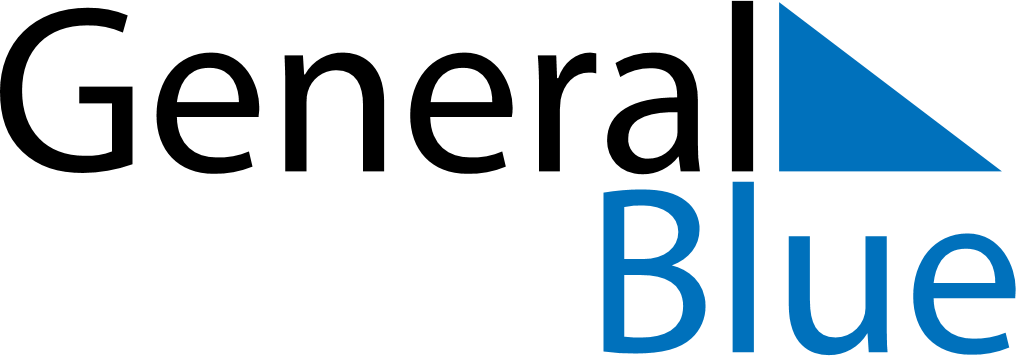 September 1899September 1899September 1899September 1899September 1899SundayMondayTuesdayWednesdayThursdayFridaySaturday123456789101112131415161718192021222324252627282930